Puppy Health Checklist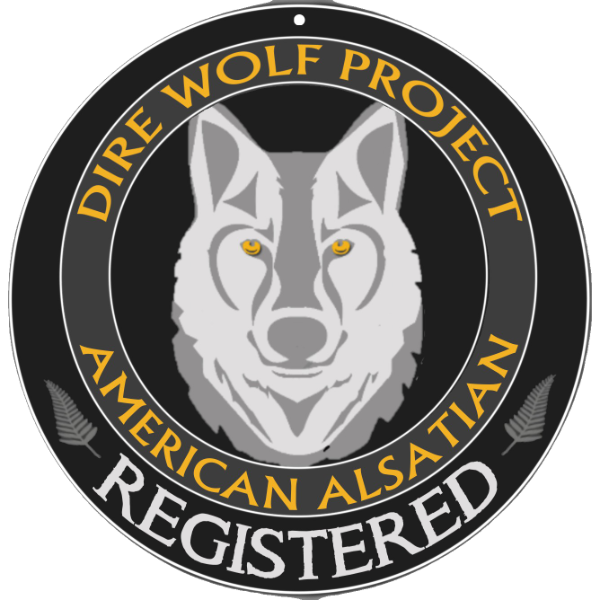 NAME OF PUP: 					WHELPED:Weight: ________________				Temperature: ____________Wormed:							Puppy Shots:This puppy was examined thoroughly by a licensed veterinarian from:______________________________________________			     ___________________Business Name								                  Phone________________________________________________________			       _______________________Veterinarian Signature							    	      DateNormalAbnormalCommentsEarsClean, free of debris/mitesEyesClear, no cataracts/filmNoseClear of mucusHeadNo scars, bites, or scratchesTeethno over/under biteThroatClear of debrisHeartbeatNormal for the size, weight, and age of puppyLegsNormally developed for a large breed, including jointsFeet Without rips/tears, normal number of toesTailWithout crooks or damageGenitalsAnal glands not inflamed or compactedCoat and SkinClean/healthy without fleas or ticksStool SampleGiardia, coccidia, roundworms, otherDate tested: